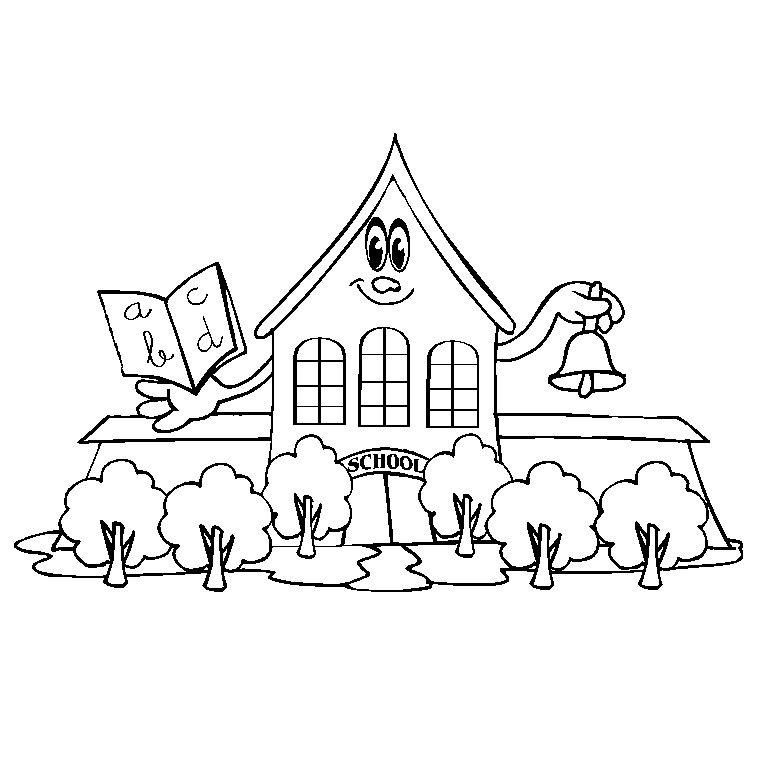 Jeudi 8 avril 2021Bonjour les enfants, Voici le programme de travail pour aujourd’hui :Corriger le travail de mardi à l’aide du document « Corrigé ». LECTURE – Relire le texte « Le plus grand détective du monde » puis répondre aux questions 3, 5 et 6 sur ton cahier vert (cf. documents du jour)ORTHOGRAPHE – Les homophones son et sontRevoir la leçon.Faire l’exercice 9(Cf. « Documents du jour »).MESURES – Le périmètreRevoir la leçon sur le périmètre Faire l’exercice A3 (Cf. « Documents du jour »).CALCUL MENTAL – Revoir la table de 6 à l’aide de la leçon Cal 4 puis cliquer sur le lien suivant : https://www.tablesdemultiplication.fr/table-de-6.htmlESPACE – Les continentsA partir du documentaire « Les continents », répondre aux questions (cf. documents du jour).A vendredi !PS : la charade du jour …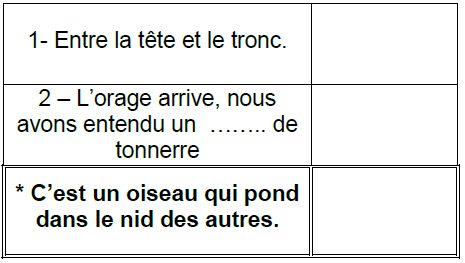 Documents du jour (8 avril)Lecture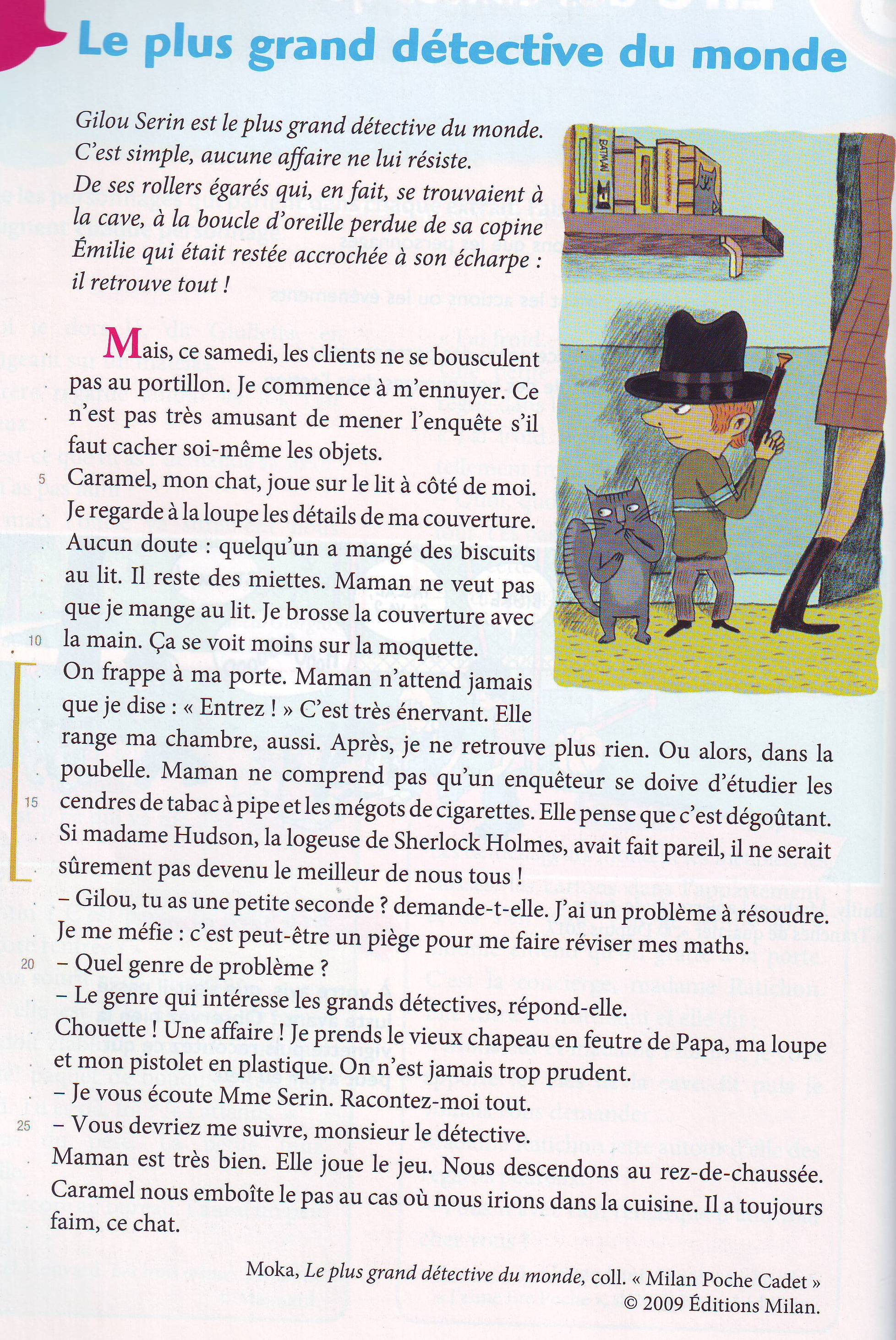 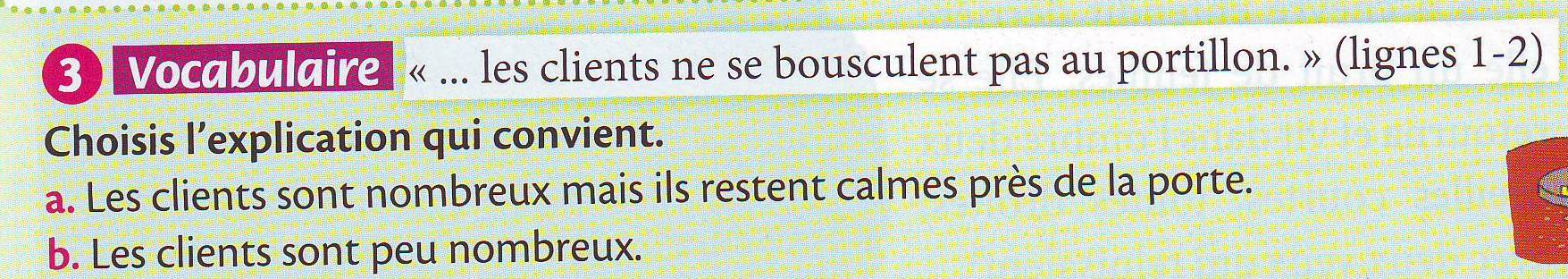 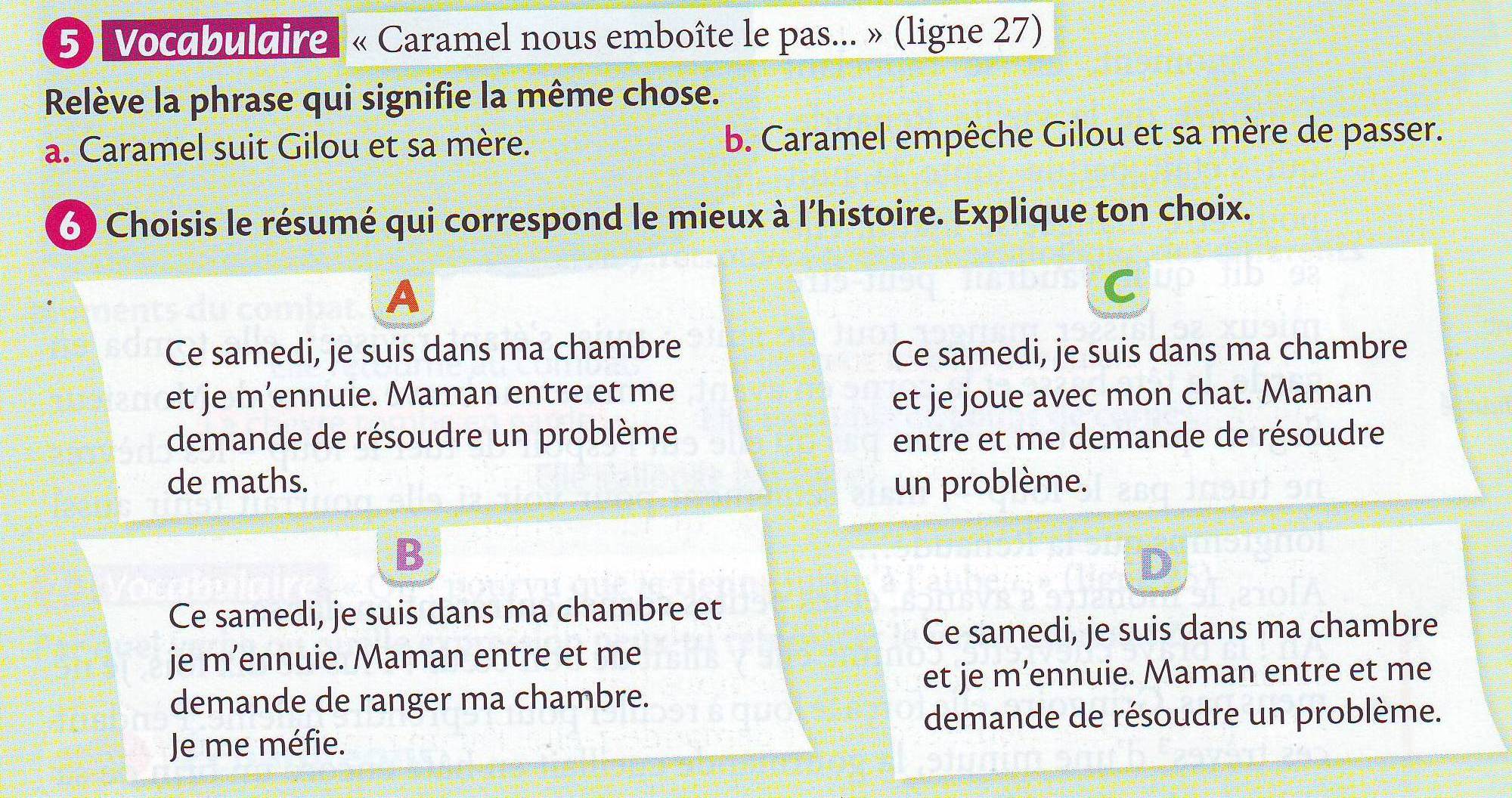 Orthographe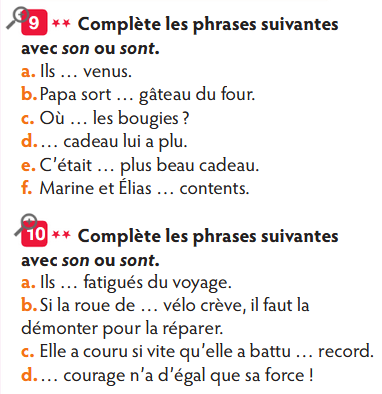 Mesures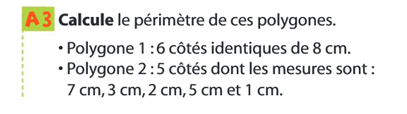 EspaceLis le documentaire puis réponds à ces questions1/ Combien y-a-t-il de continents?2/ Ecris le nom de chaque continent (n’oublie pas la majuscule, ce sont des noms propres).3/ Quel est le continent le plus vaste (= le plus grand) ?4/ Quel est le continent le plus peuplé ?5/ Dans quel océan se situent les îles de l’Océanie?6/ Sur quel continent sont apparus les ancêtres de l’homme ?superficie: mesure d’une surface en fonction de sa longueur et de sa largeur.L’Antarctique est parfois compté comme un continent. 